 Assessment task: Texts and Human Experiences – The Crucible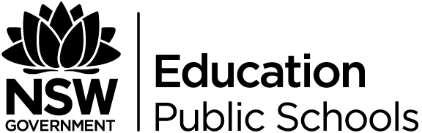 OutcomesEnglish Standard Stage 6:EN12-4 adapts and applies knowledge, skills and understanding of language concepts and literary devices into new and different contextsEN12-6 investigates and explains the relationships between textsEN12-7 explains and evaluates the diverse ways texts can represent personal and public worldsValues and attitudes Students will value and appreciate:the importance of the English language as a key to learningthe power of language to explore and express views of themselves as well as the social, cultural, ethical, moral, spiritual and aesthetic dimensions of human experiencesthe power of effective communication using the language modes of speaking, listening, reading, writing, viewing and representingthe independence gained from thinking imaginatively, creatively, interpretively and critically.Knowledge and understandingcommunicate through speaking, listening, reading, writing, viewing and representinguse language to shape and make meaning according to purpose, audience and contextthink in ways that are imaginative, creative, interpretive and criticalexpress themselves and their relationships with others and their worldlearn and reflect on their learning through their study of EnglishLearning across the curriculumGeneral capabilities:Critical and creative thinkingInformation and communication technology capabilityIntercultural understandingLiteracyOther areas of learning:Difference and diversityTaskIn this unit, students have studied the set text ‘The Crucible’ and a variety of related texts which explore the anomalies, paradoxes and inconsistencies in humanity’s behaviours and motivations. They have developed their ability to analyse language concepts and literary devices in various modes of texts, and will now demonstrate their understanding of how these have been used in the set text and apply this level of analysis to their own chosen text.Nature of the TaskFocus Question: How are personal and public worlds diversely represented through this collection of texts?You have studied a range of texts that explore common human experiences. You are to choose a related text that also explores the anomalies, paradoxes or inconsistencies in behaviour and motivation that make up human experiences. This can be a film, novel, short story, short film, comic, song, TV show, visual or nonfiction text.You are then to create a digital text (such as a Google Site, Weebly or Wix website) presenting your analysis of your chosen text and your set text ‘The Crucible’. Your digital text will include the following elements:Page 1 of website: An initial page that briefly introduces your three texts - that includes either voice and/or videoPage 2 of website: An annotated copy of an extract from ‘The Crucible’Page 3 of website: An annotated version of your chosen textPage 4 of website: An evaluative conclusion video that answers the focus question with reference to all three textsNote: Consideration should be given to the presentation of your website and the logical presentation of your ideasMarking guideline/rubricComment:Mark:Assessment typeMarking rubricStageMultimodal Text206MarkGuidelinesWhat do we expect to see in an answer in this range?17-20Create a sophisticated and engaging multi-modal digital text and articulate your ideas in a clear and concise mannerEvaluates representations of human experiences illuminated in 2 texts making sophisticated judgements about how aspects of these texts shape meaningComparatively draws from personal experience to make connections between yourself, the world of the texts and the wider worldSeek out and incorporate teacher feedback to improve your overall presentationDot Point One:Judicious selection of visual and verbal elements Student cleverly and effectively uses an expressive voice and makes good use of pace, pitch, pauses and tone and intentionally varies these to add meaning.Cohesion and synthesis of ideas are used effectively in the completion of all webpages Dot Point Two:Sophisticated understanding of the key ideas of the module as represented across the two texts Considered selection of textual extracts, implicit reference to techniques, uses ‘broader techniques’Sophisticated links to effect (not obvious). Links are outside the text (so, purpose, audience context, links between the texts Well-chosen links (and relevance) to identified meaning and human experiences Dot Point Three:Answers the focus question directly, with consistent links to concept A logical flow and development of ideas between texts Evidence of a personal perspective that drives the response in an evaluative manner (a judgement is made and argued)Dot Point Four:Consistently seeks teacher feedback Teacher feedback is integrated and improves the quality of work as a whole13-16Create an engaging multi-modal digital text and articulate your ideas in a direct mannerEvaluates representations of human experiences illuminated in 2 texts making judgements about how aspects of these texts shape meaningComparatively draws from personal experience to make connections between yourself, the world of the texts and the wider worldSeek out and incorporate teacher feedback to improve your overall presentationDot Point One:Appropriate selection of visual and verbal elements Student effectively uses a clear voice and makes good use of pace, pitch, pauses and tone and varies these to add meaning.Variety of ideas are used in the completion of all webpages Dot Point Two:Well-developed understanding of the key ideas of the module as represented across the two texts Relevant selection of textual extracts, some implicit reference to techniques, may use ‘broader techniques’Links to effect are obvious. Links outside the text are mostly implicit (so, purpose, audience context, links between the texts Clear links (and relevance) to identified meaning and human experiences Dot Point Three:Answers the focus question, with links to concept A flow and development of ideas between texts Evidence of a personal perspective that drives the response (a judgement is made)Dot Point Four:Seeks teacher feedback Teacher feedback is considered and to improve the quality of work in most areas9-12Create an engaging multi-modal digital text and articulate your ideas in a clear and/or concise mannerAnalyses representations of human experiences illuminated in 2 texts making some judgements about how aspects of these texts shape meaningDraws from personal experience to make connections between yourself (may use some comparison), the world of the texts and the wider worldMay seek out and incorporate teacher feedback to improve your overall presentationDot Point One:Selection of visual and verbal elements Student uses a clear voice in some areas and makes some use of pace, pitch, pauses and toneIdeas are connected in the completion of all webpages Dot Point Two:Understanding of the key ideas of the module may be inconsistently represented across some textsSelects thematic textual extracts, obvious reference to techniquesLinks to effect. Links are within the text, links between the texts may be concrete Some links to identified meaning and human experiences Dot Point Three:Answers the focus question, with some links to concept and/or themeSome flow and development of ideas between texts (may be inconsistent)Evidence of a personal perspective in the response (an opinion is stated)Dot Point Four:Seeks some teacher feedback Teacher feedback is used literally and improves the quality of work in some areas (sentences, single paragraphs)5-8Create a multi-modal digital text and articulate your ideas in a clear and/or concise mannerExplore representations of human experiences illuminated in 2 or less texts making some judgements about how aspects of these texts shape meaningDraw from personal experience to make connections between yourself, the world of the texts or the wider worldMay seek out and incorporate teacher feedback to some extentDot Point One:Selection of some visual and/or verbal elements Student voice attempts to use pace, pitch, pauses and tone in some areasAttempts to connect ideas in the completion of web pages, may not complete all web pages Dot Point Two:Attempts to explain ideas of the module across some textsSelects textual extracts, attempts a reference to techniques (obvious ‘a simile in line 3’)Attempts to discuss effect. Links between the texts may be plot-based (retell)Identified meaning and human experiences are statedDot Point Three:Attempts to answer the focus questionIdeas between texts are statedAttempts a personal perspective in the responseDot Point Four:Seeks little teacher feedback OR may seek feedback on one section onlyMay integrate teacher feedback superficially 1-4Attempts to create a multi-modal digital text and articulate your ideasAnalyses representations of human experiences illuminated in less than 2 texts making limited judgements about how aspects of these texts shape meaningDraws from personal experience to make connections between yourself, the world of the texts or the wider worldDoes not seek or apply teacher feedbackDot Point One:Selection of visual or verbal elements No attempt to incorporate student voice into presentation OR voice is unintelligibleLimited information in some of the webpagesWebpages are incomplete or missingDot Point Two:Limited idea of the module as represented across texts Limited selection of extractsRetell onlyLittle to no links to meaning and/or human experiences. Dot Point Three:Does not answer the focus question No link between textsVery short or incomplete responseNo personal perspectiveDot Point Four:Makes no attempt